3GPP TSG-RAN WG4 Meeting #104-e											               R4-22xxxxxElectronic Meeting, Aug 15 - Aug 26, 2022Agenda item:			9.3.1Source:	Moderator (Huawei, HiSilicon)Title:	Email discussion summary for [104-e][105] NR_RF_FR1_enh_maintenanceDocument for:	InformationIntroductionThread [105] includes following topics:Topic #1: Reply LS on clarification of dualPA-Architecture capabilityTopic #2: Correction CR to RF requirements of NR_RF_FR1_enhList of candidate target of email discussion for 1st round and 2nd round 1st round: Reply LS on dualPA-Architecture capabilityTry to reach consensus on the reply to RAN2 raised questionsCorrection CRAgree the CR if no controversial issues2nd round: Make conclusion of the reply LS and correction CR if not closed in 1st round discussionIt is appreciated that the delegates for this topic put their contact information in the table below.Contact informationNote:Please add your contact information in above table once you make comments on this email thread. If multiple delegates from the same company make comments on single email thread, please add you name as suffix after company name when make comments i.e. Company A (XX, XX)Topic #1: Reply LS on clarification of dualPA-Architecture capabilityCompanies’ contributions summaryOpen issues summarySub-topic 1-1: Answer to the LS Q1 related to DC location Q1: During RAN2#117, RAN2 had made the following agreement for the DC location report[032] It is left to UE implementation whether a UE supporting dualPA-Architecture for a BC always reports two DC locations for the BC.[032] A UE not supporting dualPA-Architecture for a BC always reports one DC location for the BC. Whether to change the specification can be discussed at next meeting.Is the required change from RAN4 (i.e., the reporting of dualPA-Architecture also indicates the support of dual-LO) compatible with the RAN2 agreement above (i.e., the reporting of dualPA-Architecture does not mandate the UE to report two DC locations for the BC)?Option 1: A UE supporting dualPA-Architecture for a BC is supposed to always report two DC location for the BC (Samsung, ZTE, vivo)Option 2: RAN4 confirms RAN2’s understanding, i.e. it is up to UE to choose to report DC location(s) independent of indicating dualPA caopability (Skyworks, OPPO, HW, QC)Option 3: If there is a case that a UE with dualPA-Architecture does not always have two UL DC locations and does not report one UL DC location, some clarification to RAN2 is needed, e.g. at least UE has to report the number of UL DC locations (or CC-groups) whenever it’s instructed to repot UL DC location(s) (Nokia)Moderator’s recommendation:Recommended WFTBA based on 1st round discussionSub-topic 1-2: Answer to the LS Q2 on applicability to intra-band DC combinationQ2: In RAN2 specification, there are two dualPA-Architecture as follows: Where the former one is reported for the intra-band CA part of NR, while the latter one is for the intra-band BC part of (NG)EN-DC/NE-DC.Is the required change also applicable to the latter one, or only applicable to the former one?Option 1: RAN2 spec changes only for dualPA-Architecture for intra-band CA is required at this moment of time (Nokia, OPPO)Option 2: The required change from RAN4 is also applicable to the latter one (i.e., the intra-band BC part of (NG)EN-DC/NE-DC) (Samsung, ZTE, vivo, HW)Option 3: dualPA-Architecture implies dual-LO for both NRCA and ENDC, but it is sufficient that the RAN4 requested clarification be applied to NR CA only (Skyworks)Option 4: No direct coupling between the dualPA-Architecture capability and DC location reporting (QC)Moderator’s recommendation:Recommended WFTBA based on 1st round discussionCompanies views’ collection for 1st roundOpen issues CRs/TPs comments collectionMajor close to finalize WIs and Rel-15 maintenance, comments collections can be arranged for TPs and CRs. For Rel-16 on-going WIs, suggest to focus on open issues discussion on 1st round.Summary for 1st roundOpen issuesModerator tries to summarize discussion status for 1st round, list all the identified open issues and tentative agreements or candidate options and suggestion for 2nd round i.e. WF assignment.CRs/TPsModerator tries to summarize discussion status for 1st round and provided recommendation on CRs/TPs Status update suggestion Discussion on 2nd round (if applicable)draft reply LSIf any comments for the revised reply LS, please provide them here during 2nd round discussion.Moderator can provide summary of 2nd round here. Note that recommended decisions on tdocs should be provided in the section titled ”Recommendations for Tdocs”.Topic #2: Correction CR to RF requirements of NR_RF_FR1_enhCompanies’ contributions summaryOpen issues summarySub-topic 2-1: correction CRSummary of the changes:To remove the restrictions on configuring UL MIMO for SUL bands in clause 4.3.Correcting the references across the intra-band requirementsMaking following changes to intra-band CA requirementsAdding PC2 references in A-MPR NS_04 requirementsAligning the title for CA with UL-MIMO requirementsIn 6.4H.1.2, adding description of only RB allocation on PCCIn 6.4H.1.2.1, EVM is measured per layer.Moderator’s recommendation:Recommended WFCheck if the proposed changes in the CR is agreeable in 1st round discussionCompanies views’ collection for 1st roundOpen issues CRs/TPs comments collectionMajor close to finalize WIs and Rel-15 maintenance, comments collections can be arranged for TPs and CRs. For Rel-16 on-going WIs, suggest to focus on open issues discussion on 1st round.Summary for 1st roundOpen issuesModerator tries to summarize discussion status for 1st round, list all the identified open issues and tentative agreements or candidate options and suggestion for 2nd round i.e. WF assignment.CRs/TPsModerator tries to summarize discussion status for 1st round and provided recommendation on CRs/TPs Status update suggestion Discussion on 2nd round (if applicable)Moderator can provide summary of 2nd round here. Note that recommended decisions on tdocs should be provided in the section titled ”Recommendations for Tdocs”.Recommendations for Tdocs1st roundNew tdocsExisting tdocsNotes:Please include the summary of recommendations for all tdocs across all sub-topics incl. existing and new tdocs.For the Recommendation column please include one of the following: CRs/TPs: Agreeable, Revised, Merged, Postponed, Not PursuedOther documents: Agreeable, Revised, NotedFor new LS documents, please include information on To/Cc WGs in the comments columnDo not include hyper-links in the documents2nd round Notes:Please include the summary of recommendations for all tdocs across all sub-topics.For the Recommendation column please include one of the following: CRs/TPs: Agreeable, Revised, Merged, Postponed, Not PursuedOther documents: Agreeable, Revised, NotedDo not include hyper-links in the documentsCompanyNameEmail addressSamsungYuanyuan(Tina) ZhangTina55.zhang@samung.comNokiaHiromasa Umedahiromasa.umeda@nokia.comOPPOJinqiang Xingxingjinqiang@oppo.comSkyworks Solutions Inc.Dominique Bruneldominique.brunel@skyworksinc.comvivoHao Duduhao.txyjy@vivo.comT-doc numberT-doc nameCompanyProposals / ObservationsR4-2211980Clarification of dualPA-Architecture capabilityNokia, Nokia Shanghai BellObservation 1: From Rel-17 UL DC location mechanism perspective, if the number of DC locations of the UE with dualPA-Architecture is one or zero, network has to assume that there is an UL DC location at default or two UL DC locations at the respective default. It’s noted that for all the cases the UE has two DC locations.Observation 2: If there is a case that a UE with dualPA-Architecture does not always have two UL DC locations and does not report one UL DC location, the situation may make network confused since the network assumes that one of the UL DC locations is at default location, i.e., no offset, and the UE does not report them.Proposal: If it is a common understanding that there is a case mentioned in observation 2, then, the information should be shared with RAN2 and ask them to address the issue in observation 2, e.g., at least UE has to report the number of UL DC locations (or CC-groups) whenever it’s instructed to repot UL DC location(s).Observation 3: RAN2 spec changes only for dualPA-Architecture for intra-band CA is required at this moment of time.R4-2212016Reply LS to RAN2 on clarification of dualPA-Architecture capabilitySamsungResponse to Q1: If taken the required change from RAN4 (i.e., the reporting of dualPA-Architecture also indicates the support of dual-LO) into consideration, A UE supporting dualPA-Architecture for a BC is supposed to always report two DC location for the BC. Response to Q2: The required change from RAN4 is also applicable to the latter one (i.e., the intra-band BC part of (NG)EN-DC/NE-DC).R4-2212735DRAFT LS reply on clarification of dualPA-Architecture capabilityZTE CorporationResponse to Q1:In terms of the previous agreements in RAN4 below: It’s mandatory for Rel-17 DC location reporting to be able to report two default DC locations for 2 LO case.dualPA-Architecture means two PAs and two LOs for FR1, and also indicate two LOs for FR2Combined with the above, if a UE supporting dualPA-Architecture for a BC, it always reports two DC locations for the BC, which means it is not left to UE implementation.If a UE not supporting dualPA-Architecture for a BC, it supports single PA and single LO, which means one default DC location for the BC.Response to Q2: The meanings of ‘dualPA-Architecture ’ are the same across RAN4 specs of 38.101-1/2/3, i.e. two PAs and two LOs. Therefore, the required change from RAN4 is also applicable to the latter oneR4-2212794Discussion and reply LS on dualPA-Architecture capability clarificationvivoObservation 1: Both 2 DC locations need to be reported for reliably removing the carrier leakage and image.Observation 2: The 2LO clarification is also reasonable for intra-band ENDC.R4-2213194Reply to LS R2-2206428 on dualPA-Architecture capabilitySkyworks Solutions Inc.Proposal for answering R2-2206428 LS:Answer to question 1: RAN4 requested clarification on dualPA-Architecture is compatible with RAN2 agreements on not mandating two DC locations to be reported.Answer to question 2: dualPA-Architecture implies dual-LO for both NRCA and ENDC, but it is sufficient that the RAN4 requested clarification be applied to NR CA only R4-2213315R17 Reply LS on dualPA-architecture capability changeOPPOObservation 1:    dualPA-Architecture capability was introduced in Rel-15 to indicate whether this UE using two PA to support intra-band UL CA with each PA supporting one CC, and this inherently can indicate the number of LOs to support this band combination.Observation 2:    UE with dualPA-Architecture capability for an intra band combination can report at most 2DC locations, UE without dualPA-Architecture capability can report at most 1DC location.Observation 3:    UE need to report at least one DC location no matter one or two LOs implemented when received request from NW. And in the case of UE with two LOs, UE can choose to report only one DC location for example in the case of LO leakage is low, etc.Proposal 1:          It is proposed to confirm RAN2 understanding on the UE DC location reporting behavior:Observation 4:    RAN4 define PC2 intra-band CA combination requirements based on LO numbers, and no such differentiation is needed for intra-band EN-DC up to now.Proposal 2:         The capability description change is only needed for intra-band UL CA, i.e. the former one.R4-2213739Discussion on the LS reply on the clarification of dualPA-Architecture capabilityHuawei, HiSiliconProposal 1: Confirm that the RAN2 agreements for Rel-16 DC location report during RAN2#117 are aligned with RAN4 required change in R4-2206503.   Proposal 2: Confirm that the required change in R4-2206503 is also applicable to MR-DC case.Proposal 3: Adopt the draft LS reply to R2-2206428 in Annex.Answer to Question 1: The required change from RAN4 is compatible with the RAN2.Answer to Question 2: Also applicable to the intra-band (NG)EN-DC/NE-DC case.R4-2214042Discussion on reply on dual PA LSQualcomm IncorporatedObservation 1: DualPA capability does not provide any new information in rel-16 context.Observation 2: Coupling dualPA with two DC locations makes the dualPA redundant since UE can declare same information by declaring two DC locationsAnd proposed:Proposal: Reply RAN2 as follows: “The agreement RAN2 made is correct. It is up to UE to choose to report DC location(s) independent of indicating dualPA caopability. However, RAN4 confirms that if UE declares dualPA and chooses to report DC location, it is expected to report two DC locations.”CompanyCommentsSamsungIn our view two things need more clarification.1. At first glance RAN2’ agreements seem ambiguous. Not quite sure whether the pre-condition of RAN2’ two agreements is “When UE indicates both dualPA-Architecture and DC locations simultaneously ”Seems Option1 and Option2 are not contradict with each other, Option2 emphasizes that two capabilities are independent which we also agree since both two are not mandatory (In Rel-16/17), while Option1 emphasizes that when both two are indicated simultaneously, UE is expected to always report two DC location.Is “always” equivalent to “mandatory”? In our view, they are not equivalent, “always” literally means “is expected/ is able to”, but not “mandatory”, thus “always” does not preclude UE reporting one DC location.With above consideration, we propose a more comprehensive response(derived from our proposal and Qualcomm’s proposal):Reporting DC location(s) is up to UE implementation which is independent with indicating dualPA-Architecture capability. When both DC location(s) and dualPA-Architecture are reported, A UE supporting dualPA-Architecture for a BC is expected to always report two DC locations for the BC.NokiaWe need to consider both Rel-16 and Rel-17 since dualPA-Architecture. For Rel-16, in any case, the second UL DC location report is an option feature of Rel-16 UL DC location signaling so that if actually, there is no UL DC location on the second carrier, no need to report it.For Rel-17, if dualPA-Architecture doesn’t mean the number of UL DC location is two, there may be a problem since in case UL DC location(s) is at a default position(s), the UE doesn’t need to report the UL DC location(s), but actually the number of UL DC location is one, the network may misunderstand that there is an UL DC even if it doesn’t exist and UL resource may become in vain. At least RAN2 should know the potential issue, though how to resolve this is up to RAN2.    OPPOWe support Option 2. And the reasons are below:If UE indicate supporting dualPA-Architecture for an intra-band CA combination, it means this UE implement with two LOs corresponding to two DC locations, but it is up to UE implementation whether this UE will report one DC location or two DC locations. If UE doesn’t indicate support dualPA-Architecture for an intra-band CA combination, it means this UE implement with one LO thus one DC location.Regarding the potential issue pointed by Nokia:In Rel-17 if UE support dualPA-Architecture it also means two DC location, and when only report one DC offset, how to interpret the other DC location can be two approaches:Option 1: The other DC offset is 0, i.e. the default DC locationOption 2: The other DC location is unknownOur preference is Option 2, i.e. if no report of the 2nd DC offset, then it means the DC location is unknown. And if the 2nd DC location is the default location, then UE need to report offset = 0. This can make it clear. It should be noticed that the default DC location is just a reference location to report DC offset, it is not necessarily mean the DC location when UE doesn’t report the exact location.QualcommAgree with Samsungs proposal. But worth to consider that for intra-band UL CA, then TxD needs to always conform to the dualPA=0 MPRs since it can only report one DC location. For oppos view and support on option 2, why would we need to do the change in ran2 then, the original LS (R4-2206503) said:“For band combinations with single-band with UL CA, this field indicates the support of dual PA and dual LO frequencies for FR1, or dual LO frequencies for FR2. “ But if UE does not need to report this second LO even in case it report the dualPA, why this information is needed in network side or TE? Especially since UE can use secondPA-TxDirectCurrent to indicate it has second LO.As overall comment, the dualPA causes a lot of confusion without really providing much. Only use is to indicate different intra-band UL CA MPR in Rel-17 onwards.  Maybe a way forward is to re think this more and reply to ran2 that: the use of dualPA is what it is in the specifications right now, to choose between two MPR tables and nothing more.    HuaweiWe think dualPA-Architecture is more relevant to distinguish different requirements, while the support of dualPA-Architecture is merely allowing UE to report up to 2 DC locations (by singlePA-TxDirectCurrent and secondPA-TxDirectCurrent). From this point of view, we can confirm RAN2 understanding, i.e. it up to UE to choose to report DC location(s) independent of indicating dualPA capability. The updated proposal by Samsung is ok for us.SkyworksWe believe the answer should cover the following aspects:A UE reporting dualPA-Architecture supports 2LOA UE reporting dualPA-Architecture is not mandated to report two DC, but if the UE reports DC it should be two DCA UE not reporting dualPA-Architecture supports 1LOA UE not reporting dualPA-Architecture is not mandated to report one DC (if carrier and image are low enough but anyhow if not within the operator spectrum it is useless), but if the UE reports DC it should be one DCAppleOption 2dualPA-Architecture IE was introduced in Rel-16 which was for the purpose of differentiating two different UE architectures on supporting intra-band UL CA. As the two architectures would result in different MPR requirements, the IE is essential mainly from compliance test perspective. Though the dualPA-Architecture IE is indeed aligned with the UE Tx architecture with two LOs where each LO upconverts the corresponding carrier, it was not intended to use as an indicator for UE to report two UL DC locations. The Rel-16 UL DC location signaling design by itself already supports up to two DC locations without referencing the dualPA-Architecture IE. Therefore, in our view the UL DC location reporting should be independent from dualPA-Architecture IE.      ZTEOur understanding for the LS is that how to report DC location in the cases of the following two cases:1. UE supports dualPA-Architecture2. UE not supports dualPA-ArchitectureFor the case 1,  supporting dualPA-Architecture means two PAs and two LOs, then two DC shall be reported.For the case 2,  not supporting dualPA-Architecture means one PA and one LO, then one DC should  be reported.If decouple the dualPA-Architecture and DC location reporting, as we know, the sinallings themselves are optional which of course up to UE implementation to decide how to report DC location.The updated proposal from Samsung is also fine to us.vivoWe agree with the DC location reporting is decoupled with dualPA-Architecture IE. Our concern here is in previous LS for R17 DC location reporting, we have informed RAN2 “the exact DC location must be known”, so we afraid if NW expect 2 LO information from UE based on dualPA-Architecture IE but only one LO information is reported, it may cause misunderstanding at NW. Considering RAN2 still working on R17 DC location signalling, we can accept Samsung’s proposal and further clarify as follows to make it clear:“For R17 DC location reporting scheme, if UE support dualPA-Architecture but only one DC location is reported, it means the other DC location is unknown rather than the offset is 0.”CompanyCommentsSamsungOption 2We agree that the required change can be applied to ENDC, but not necessarily (not a must). However, these two signaling are with totally the same name, is weird they have different definition. Therefore we suggest to unify them, at least there is no harm.NokiaAt least in terms of UL DC location perspective, dualPA-Architecture for MR-DC doesn’t look necessary at this moment. LTE carrier doesn’t have any measures to tell where the DC location is.OPPOOption 1.Agree with Nokia comment. The RAN4 LS to RAN2 on clarification of dualPA-Architecture is for the purpose of how many LO is used for a UE and then mapping to the corresponding requirements.For the EN-DC/NE-DC, though dualPA-Architecture can be used to indicate one LO or two LO is used, there is no need to do that at least from RAN4 requirement point of view. If changed, the purpose of doing that is unclear.QualcommAgree with Nokia, LTE does not do anything with the information. Also good pint from Samsung, strange we have two entries in the 38.306. I suppose they are the same field and signalled per band combo. And, as commented in 1-1,  our view is that this is not needed at all except for distinguishing MPR for intraband UL CA since there is no need to first tell that UE has two LOs and then separately signal the location of the second LO. What if UE gives different info on dualPA and secondPA-TxDirectCurrent? HuaweiAccording to further clarifications, we also agree that if the question by RAN2 on dualPA-Architecture for DC is relevant to DC location, then it is not appropriate to extend to LTE carrier. In that sense, we are fine to clarify that the required change by RAN2 is applicable for NR CA only for the moment.SkyworksAs discussed in our paper the change is applicable to ENDC but is not essential because there is no requirement that needs to distinguished. AppleOption 4If the intention of dualPA-Architecture IE is to be used as a requirement for reporting two UL DC locations in Rel-17, why the issue is discussed in this forum but not in the UL DC location email thread. So in our view we should only use dualPA-Architecture IE to differentiate MPR requirements for intra-band UL CA, but not an indicator that the UE is expected to report two UL DC locations. On the other hand, we should also be cautious on using the wording “mandate” for UL DC location reporting. In our view, UE should always be allowed to not report UL DC location if it sees no need for gNB to assist on DC removal to improve signal quality, irrespective of whether dualPA-Architecture IE is indicated or not.ZTEIf the common understanding is ‘Reporting DC location(s) is up to UE implementation which is independent with indicating dualPA-Architecture capability.’ which is stated in issue 1-1, then we can interpret this issue is whether dualPA-Architecture can be also applied to intra-band ENDC without considering the DC location report.dualPA-Architecture means two PAs and two LOs, we think it is also true for intra-band ENDC. So it may be clear like this: (Considering both Option 2 and 4.)The dualPA-Architecture capability and DC location reporting are independent, the required change from RAN4 is also applicable to the latter one (i.e., the intra-band BC part of (NG)EN-DC/NE-DC), vivoWe agree that the DC location reporting and dualPA-Architecture IE should be decoupled, and we think even though LTE does not need this information, it can make spec look more uniform and avoid unnecessary misleading. ZTE’s proposal is OK for us.CR/TP numberComments collectionCompany ACompany BStatus summary Sub-topic#1Sub-topic 1-1: Answer to the LS Q1 related to DC locationTentative agreements:The signaling of dualPA-Architecture was introduced to distinguish the UE architectures, which is used in the specification for differentiate the applicable requirements for intra-band UL non-contiguous CA. Supporting dualPA-Architecture means 2LO, but the capability can be decoupled from DC location reporting. Candidate options:Most companies agree that dualPA-Architecture is for the purpose to differentiate applicable requirements in the current specification, which should not be closely coupled with DC location reporting signaling. Two companies commented that support dualPA-Architecture means two LO, if only one DC location is reported, it could cause some potential ambiguity for the NW expectation. Recommendations for 2nd round:Further discuss based on the content of draft LS. Sub-topic 1-2: Answer to the LS Q2 on applicability to intra-band DC combinationTentative agreements:Candidate options:Option 1: Nokia, OPPO, QC, HW, Skyworks Option 2: Samsung, ZTE, vivoOption 4: Apple, ZTEThe views from companies are still divided. After clarification during the discussion, slightly more companies prefer option 1 as there is nothing to do for DC location reporting for the LTE carrier. Recommendations for 2nd round:Further discuss based on the content of draft LS. CR/TP numberCRs/TPs Status update recommendation  XXXBased on 1st round of comments collection, moderator can recommend the next steps such as “agreeable”, “to be revised”T-doc numberCompanyProposals / ObservationsR4-22xxxxxSamsungReply LS to RAN2 on clarification of dualPA-Architecture capabilityCompanyComments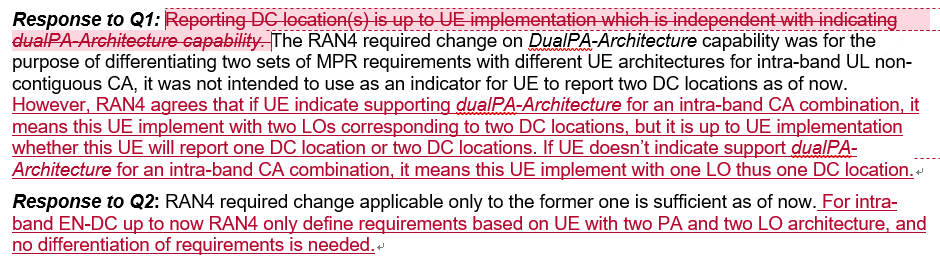 T-doc numberT-doc nameCompanyProposals / ObservationsR4-2213364Correction to RF requirements of NR_RF_FR1_enhHuawei, HiSiliconCompanyCommentsNokiaWe can see Table 6.2A.2.4-2, but it seems it doesn’t actually exist in the spec. Can we address this as well in this CR?HuaweiThanks Nokia for the comment. This is a mistake introduced since Rel-16. A Rel-16 maintenance CR R4-2213362 in this meeting aims to fix this problem.CR/TP numberComments collectionCompany ACompany BCompany ACompany BStatus summary Sub-topic#2-1Correction CR to RF requirements of NR_RF_FR1_enhTentative agreements:After further clarification, the correction CR is agreeable. Candidate options:Recommendations for 2nd round:No further discussion in 2nd round. CR/TP numberCRs/TPs Status update recommendation  XXXBased on 1st round of comments collection, moderator can recommend the next steps such as “agreeable”, “to be revised”T-doc numberCompanyProposals / ObservationsNew Tdoc numberTitleSourceCommentsWF on …YYYLS on …ZZZTo: RAN_X; Cc: RAN_YR4-22xxxxxReply LS to RAN2 on clarification of dualPA-Architecture capabilitySamsungTdoc numberRevised toTitleSourceRecommendation  CommentsR4-22xxxxxCR on …XXXAgreeable, Revised, Merged, Postponed, Not PursuedR4-2211980Clarification of dualPA-Architecture capabilityNokia, Nokia Shanghai BellNotedR4-2212016R4-22xxxxxReply LS to RAN2 on clarification of dualPA-Architecture capabilitySamsungRevisedR4-2212735DRAFT LS reply on clarification of dualPA-Architecture capabilityZTE CorporationNotedR4-2212794Discussion and reply LS on dualPA-Architecture capability clarificationvivoNotedR4-2213194Reply to LS R2-2206428 on dualPA-Architecture capabilitySkyworks Solutions Inc.NotedR4-2213315R17 Reply LS on dualPA-architecture capability changeOPPONotedR4-2213739Discussion on the LS reply on the clarification of dualPA-Architecture capabilityHuawei, HiSiliconNotedR4-2214042Discussion on reply on dual PA LSQualcomm IncorporatedNotedR4-2213364Correction to RF requirements of NR_RF_FR1_enhHuawei, HiSiliconAgreeableTdoc numberRevised toTitleSourceRecommendation  CommentsR4-22xxxxxCR on …XXXAgreeable, Revised, Merged, Postponed, Not PursuedR4-22xxxxxWF on …YYYAgreeable, Revised, NotedR4-22xxxxxLS on …ZZZAgreeable, Revised, Noted